Министерство науки и высшего образования Российской ФедерацииФедеральное государственное автономное образовательное учреждениевысшего образования «Новосибирский национальный исследовательский государственный университет» (Новосибирский государственный университет, НГУ)Институт философии и права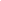 СогласованоДиректор ИФП____________________В. С. Диевподпись«___» _______________ 20___ г.РАБОЧАЯ ПРОГРАММА ДИСЦИПЛИНЫФИЛОСОФСКИЕ ПРОБЛЕМЫ СОВРЕМЕННЫХ МЕДИАнаправление подготовки: 47.06.01 Философиянаправленность (профиль): ФилософияФорма обучения: очнаяНовосибирск, 2020СодержаниеПриложение 1 Аннотация по дисциплинеПриложение 2 Оценочные средства по дисциплине1. Перечень планируемых результатов обучения по дисциплине, соотнесенных с планируемыми результатами освоения образовательной программы2. Место дисциплины в структуре образовательной программыДисциплины (практики), изучение которых необходимо для освоения дисциплины Название дисциплины: Современная философия Дисциплины (практики), для изучения которых необходимо освоение дисциплины Название дисциплины: дисциплины профессионального цикла, имеющие  значение для подготовки диссертации3. Трудоемкость дисциплины в зачетных единицах с указанием количества академических часов, выделенных на контактную работу обучающегося с преподавателем (по видам учебных занятий) и на самостоятельную работу обучающегосяТрудоемкость дисциплины – 3 з.е. (108 ч)Форма промежуточной аттестации: 3 семестр – зачет4. Содержание дисциплины, структурированное по темам (разделам) с указанием отведенного на них количества академических часов и видов учебных занятий3 семестрЛекции (18 ч)Практические занятия (36 ч)Самостоятельная работа студентов (40 ч)5. Перечень учебной литературы5.1 Основная литература1. Медиа: введение: учебник. М.: Юнити, 2015.2. История и теория медиа: учебник для вузов. М.: Издательский дом ВШЭ, 2020.5.2 Дополнительная литература3. Белоусова Ю.В. Генезис образа и его функционирование в медиа-пространстве. М.: Алетейя, 2015.4. Больц Н. Азбука медиа. М.: Европа, 2010.5. Манович Л. Язык новых медиа. М.: Ад Маргинем Пресс, 2018.6. Цилински З. Археология медиа. М.: Ад Маргинем Пресс, 2019.7. Черных А. Мир современных медиа. М.: Территория будущего, 2007.8. Шустрова О.Ш. Пространство медиа искусства. М.: Алетейя, 2013.6. Перечень учебно-методических материалов по самостоятельной работе обучающихся9. Кудряшов И.С. Рабочая программа по курсу «Философские проблемы современных медиа» (с комментариями).7. Перечень ресурсов информационно-телекоммуникационной сети «Интернет», необходимых для освоения дисциплиныОсвоение дисциплины используются следующие ресурсы:- информационно-телекоммуникационная сеть Интернет.  Взаимодействие обучающегося с преподавателем (синхронное и (или) асинхронное) осуществляется через личный кабинет студента в ЭИОС, электронную почту, платформы для проведения онлайн видео-конференций и видео вебинаров, социальные сети. 7.1 Современные профессиональные базы данных:Не используются7.2. Информационные справочные системыНе используются8. Перечень информационных технологий, используемых при осуществлении образовательного процесса по дисциплине8.1 Перечень программного обеспечения- Windows- Microsoft Office9. Материально-техническая база, необходимая для осуществления образовательного процесса по дисциплинеДля реализации дисциплины История используются специальные помещения:1. Учебные аудитории для проведения занятий лекционного типа, занятий семинарского типа, курсового проектирования (выполнения курсовых работ), групповых и индивидуальных консультаций, текущего контроля, промежуточной и итоговой аттестации;2. Помещения для самостоятельной работы обучающихся.Учебные аудитории укомплектованы специализированной мебелью и техническими средствами обучения, служащими для представления учебной информации большой аудитории.Помещения для самостоятельной работы обучающихся оснащены компьютерной техникой с возможностью подключения к сети "Интернет" и обеспечением доступа в электронную информационно-образовательную среду НГУ.Материально-техническое обеспечение образовательного процесса по дисциплине для обучающихся из числа лиц с ограниченными возможностями здоровья осуществляется согласно «Порядку организации и осуществления образовательной деятельности по образовательным программам для инвалидов и лиц с ограниченными возможностями здоровья в Новосибирском государственном университете».10. Оценочные средства для проведения текущего контроля и промежуточной аттестации по дисциплинеПеречень результатов обучения по дисциплине История и индикаторов их достижения представлен в виде знаний, умений и владений в разделе 1.10.1 Порядок проведения текущего контроля и промежуточной аттестации по дисциплинеТекущий контроль успеваемости:В ходе реализации дисциплины Философские проблемы современных медиа используются следующие методы текущего контроля успеваемости обучающихся:При проведении занятий лекционного типа: устный опрос.При контроле самостоятельной работы обучающихся: устный опрос. Промежуточная аттестация:Зачет проводится в конце семестра на последнем занятии в форме устного ответа на подготовленные вопросы.Для допуска к зачету необходимо посетить более 70% лекционных и практических занятий.Описание критериев и шкал оценивания индикаторов достижения результатов обучения по дисциплинеТаблица 10.1Таблица 10.2 Типовые контрольные задания и иные материалы, необходимые для оценки результатов обученияТиповые вопросы к устному опросу:Опишите схему Шеннона.Опишите схему Лассуэла. В чем особенности такой трактовки коммуникации?Объясните устройство картины медиа-теорий МакКуэйла.Что такое парадигма «волшебной пули» Лассуэла?Что такое парадигма ограниченных эффектов Лазарсфельда?Охарактеризуйте концепции «лидеров мнений» и «спирали молчания».Проблема опосредующего взаимодействие агента в истории западной философии (на примере персоналии или философского направления).Проблема критериев медиа.Проблема методов исследования медиа (в рамках одного из подходов в теории медиа).Виртуальность и дополненная реальность: онтологические, гносеологические и этические затруднения.Выражение и материал в искусстве как вопрос о медиатизации.Рефлексивность и проблема метаязыка в описании медиа.Примеры вопросов к зачету1.	Соотношение и проблематичность таких понятий как «медиа», «медиальность», «информация», «сообщение», «коммуникация».2.	Общая характеристика эмпирико-функциональной группы теорий.3.	Основные идеи о медиа критической теории и критики идеологии.4.	Основные идеи о медиа лингвистических и семиотических теорий.5.	Основные идеи о медиа политэкономической группы теорий.6.	Основные идеи о медиа психологических теорий.7.	Основные идеи о медиа психолингвистической группы теорий.8.	Основные идеи о медиа психосоциальных теорий и кибернетики.9.	Основные идеи о медиа современной «немецкой» медиа-философии.10.  Эволюция кино как медиума: киноязык и кино-теория.Оценочные материалы по промежуточной аттестации (приложение 2), предназначенные для проверки соответствия уровня подготовки по дисциплине требованиям ФГОС, хранятся на кафедре-разработчике РПД в печатном и электронном виде. Лист актуализации рабочей программы дисциплины«Философские проблемы современных медиа»Приложение 1АннотацияКурс «Философские проблемы современных медиа» отражает специфику представления содержания образовательных дисциплин программы «47.06.01 –Философия, этика, религиоведение» в Институте философии и права НГУ. Кроме анализа классических тем и фундаментальных вопросов значения, большое внимание уделяется анализу современного состояния проблем теории медиа в континентальной традиции. Также проводятся связи ключевых вопросов философии медиа с отдельными темами из области онтологии, философии науки, этики и антропологии. Данный курс играет важную роль в формировании профессиональных компетенций и профессиональной подготовке аспиранта. В содержательном плане, курс «Философские проблемы современных медиа» являются одним из основных курсов профессионального цикла подготовки аспирантов по профилю «09.00.11 – Социальная философия».    Разработчики:канд.филос.наук Кудряшов И.СЗав. каф. социальной философии и политологии д-р филос. наук, профессор Розов Н.С.______________________________Результаты освоения образовательной программы(компетенции)В результате изучения  дисциплины обучающиеся должны:В результате изучения  дисциплины обучающиеся должны:В результате изучения  дисциплины обучающиеся должны:Результаты освоения образовательной программы(компетенции)знатьуметьвладеть ПК-1 Готовность исследовать основные проблемы, формирующие предмет социальной философии: природу социально-философского познания, его место и роль в системе знания; способ существования социальной действительности, социум как особую форму реальности, связь и соподчинение социального и природного.способы постановки проблем генезиса, развития и современного состояния философского знания как постоянной составляющей в эволюции духовной культуры человечества. представлять результаты НИР (в том числе, диссертационной работы) по направлению подготовки 47.06.01 – «Философия, этика и религиоведение» академическому сообществу.методами планирования, подготовки, проведения НИР, анализа полученных данных, формулировки выводов и рекомендаций по направлению подготовки 47.06.01 – «Философия, этика и религиоведение».ПК-2 Способность исследовать общество как организационную форму воспроизводства социальности, анализировать универсальные законы его строения, функционирования и саморазвития.представления об обществе как организационной форме воспроизводства социальностианализировать универсальные законы строения общества, его функционирования и саморазвития.навыками публичных выступлений и письменного и аргументированного изложения как авторских позиций, изложенных в текстах, так и собственной точки зрения.ПК-3 Готовность анализировать исторические судьбы России, проблемы модернизации и выбора современных цивилизационных ориентиров развития, проблемы истории как событийного процесса развития и взаимодействия реальных стран, народов и цивилизаций; типологические характеристики исторического процесса, аксиологические измерения человеческой истории.основные проблемы модернизации и выбора современных цивилизационных ориентиров развития, проблемы истории как событийного процесса развития и взаимодействия реальных стран, народов и цивилизаций; типологические характеристики исторического процесса, аксиологические измерения человеческой истории.пользоваться информационно-коммуникационными технологиями (информационными системами и базами банных) для проведения критического анализа информации по теме цивилизационного развития обществаспособностью научно анализировать социально значимые проблемы и использовать основные положения и методы гуманитарных и социальных наук, а также использовать приобретенные теоретические общефилософские знания.№Вид деятельностиСеместр№Вид деятельности31Лекции, ч182Практические занятия, ч363Лабораторные занятия, ч-4Занятия в контактной форме, ч, из них565из них аудиторных занятий, ч546в электронной форме, ч-7консультаций, ч-8промежуточная аттестация, ч29Самостоятельная работа, ч5210Всего, ч108Наименование темыОбъем,ч1. Дискурс о современных медиа22. Экономика и современные медиа23. Этика и эстетика медиа. Проблема насилия44. Кейсы этических и др. проблем в современных медиа65. Медиа как онтология4Наименование темы Объем,ч1. Предмет теории медиа42. Основные теории медиа63. Интеллектуальная история теорий медиа, виртуальности и массового общества (до ХХ века)84. Краткая история современных медиа: кино85. Краткая история современных медиа: видеоигры66. Краткая история современных медиа: интернет и ПО4Перечень занятий на СРСОбъем, часПодготовка к практическим занятиям20Изучение теоретического материала, не освещаемого на лекциях20Подготовка к зачету12Код компетенцииРезультат обучения по дисциплинеОценочное средствоПК-1Знание способов постановки проблем генезиса, развития и современного состояния философского знания как постоянной составляющей в эволюции духовной культуры человечестваУстный опрос;ЗачетПК-1Умение представлять результаты НИР (в том числе, диссертационной работы) по направлению подготовки 47.06.01 – «Философия, этика и религиоведение» академическому сообществуЗачетПК-1Владение методами планирования, подготовки, проведения НИР, анализа полученных данных, формулировки выводов и рекомендаций по направлению подготовки 47.06.01 – «Философия, этика и религиоведение».ЗачетПК-2Знание представлений об обществе как организационной форме воспроизводства социальностиУстный опрос;ЗачетПК-2Умение анализировать универсальные законы строения общества, его функционирования и саморазвития.ЗачетПК-2Владение навыками публичных выступлений и письменного и аргументированного изложения как авторских позиций, изложенных в текстах, так и собственной точки зрения.ЗачетПК-3Знание основных проблем модернизации и выбора современных цивилизационных ориентиров развития, проблемы истории как событийного процесса развития и взаимодействия реальных стран, народов и цивилизаций; типологические характеристики исторического процесса, аксиологические измерения человеческой истории.Устный опрос;ЗачетПК-3Умение пользоваться информационно-коммуникационными технологиями (информационными системами и базами банных) для проведения критического анализа информации по теме цивилизационного развития обществаЗачетПК-3Владение способностью научно анализировать социально значимые проблемы и использовать основные положения и методы гуманитарных и социальных наук, а также использовать приобретенные теоретические общефилософские знанияЗачетКритерии  оценивания результатов обученияШкалаоцениванияУстный опрос: – обоснованность теоретическим и фактическим материалом, подкрепленным ссылками на научную литературу и источники,– корректность и адекватность выбранных методов анализа макросоциологических и исторических работ,– полнота понимания и изложения причинно-следственных связей,– осмысленность, логичность и аргументированность изложения материала,– точность и корректность применения терминов и понятий макросоциологии,– полнота раскрытия темы в заданных проблемно-хронологических рамках.– обучающийся мог допустить непринципиальные неточности.Зачет: – фундированность теоретическим и фактическим материалом, подкрепленным ссылками на научную литературу и источники,– полнота понимания и изложения причинно-следственных связей,– самостоятельность, осмысленность, структурированность, логичность и аргументированность изложения материала, отсутствие затруднений в объяснении исторических процессов и явления, а также при формулировке собственных суждений,– точность и корректность применения терминов и понятий макросоциологии,– наличие исчерпывающих ответов на дополнительные вопросы.– обучающийся мог допустить непринципиальные неточности.ЗачтеноУстный опрос: – отсутствие теоретического и фактического материала, подкрепленного ссылками на научную литературу,– отсутствие анализа макросоциологических и исторических работ,– непонимание причинно-следственных связей,– компилятивное, неосмысленное, нелогичное и неаргументированное изложение материала,– грубые ошибки в применении терминов и понятий макросоциологии,– фрагментарность раскрытия темы в заданных проблемно-хронологических рамках.– неподготовленность докладов и выступлений на основе  предварительного изучения литературы по темам, неучастие в коллективных обсуждениях в ходе практического (семинарского) занятия.Зачет:– фрагментарное и недостаточное представление теоретического и фактического материала, не подкрепленное ссылками на научную литературу и источники,– непонимание причинно-следственных связей,– отсутствие осмысленности, структурированности, логичности и аргументированности в изложении материала,–  грубые ошибки в применении терминов и понятий макросоциологии,– отсутствие ответов на дополнительные вопросы.Незачтено №Характеристика внесенных
изменений (с указанием пунктов документа)Дата и №
 протокола Ученого совета ИФП НГУПодписьответственного